THE WALDEN SCHOOL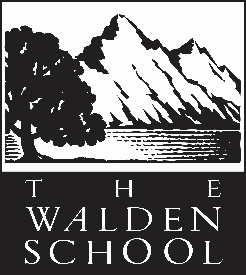 2020 Creative Musicians Retreat (CMR)
Financial Aid Application 
Applicant’s name: 											Street Address: 											City: 					 State: 			 Zip/Postal Code: 			Country: 					 Telephone: (        ) 						Email Address: 											Household IncomeApplicant’s 2019 Gross Income: 								Occupation: 												Title: 													Employer: 												If married/partnered, please give the following information:Spouse’s/Partner’s 2019 Gross Income: 							Occupation: 												Title: 													Employer: 												Student IncomeIf you are currently a student or have been a student for the past year, please state any sources of support you have for the 2019-19 academic year (earned or gifts received, even if you didn’t have to file a tax return):Source: 							  	Amount: $			Source: 							  	Amount: $			Source: 							  	Amount: $			
Total: $			Required Tax and Income DocumentationPlease attach a final, signed copy of all 2019 tax returns (form 1040, 1040A or 1040EZ) filed for the household, including Schedule C if applicable. If 2019 tax documentation is not yet available, please submit copies of the 2018 tax return along with end-of-year 2019 pay stubs (W2s, 1099, et al.). Incomplete financial aid applications or missing tax and income documentation will delay Walden’s financial aid decision. What is the amount of financial aid you are seeking from The Walden School? (be specific) $			Are you interested in an interest-free payment plan?       Yes __________ No__________    (Any payment plan will require all tuition and fees to be paid no later than June 15, 2020).	Did anyone in your household pay tuition (including adult schooling) in 2019? 		If so, what was the annual total? 			Required Information Regarding Real Estate and Other AssetsNote: If any person (such as a parent) claimed you as a dependent in 2019 on their tax return, The Walden School also requires that person’s tax documentation and that person’s answers to the questions below. It may be necessary, therefore, to submit two sets of documents for both the application and the parent/guardian. Please inquire with our office should you have any questions in regards. 1. Do you own your primary residence? ________	If so, what is the current market value?__________ What year did you purchase it?___________How much is still owed on the mortgage or mortgages?_________What is your current monthly mortgage payment?___________2. If you do not own your primary residence, what is your monthly rent payment?__________ 3. Do you or any of your dependents own your own business or farm? _________If so, what is the total value of all business or farm assets?__________What was net profit/loss of the business in 2019? _______ (Attach 2019 Schedule C)4. Do you own investment, rental or vacation property? ________If so, what is the current market value?______ Please provide details of the property or properties:5. Do you own any vehicles, including cars, motorcycles, boats, and recreational vehicles?_____If so, please list make, model, and year of each:6. Did you or anyone in your household receive alimony payments in 2019?__________	If so, what was the annual total of alimony payments received in 2019?___________7. Value of all savings and checking accounts held by your household: ____________8. Value of all other assets (stocks, bonds, IRA/401K accounts, investment accounts, et al.) owned by your household:____________9. How much interest/income did your household receive from all assets (including bank accounts) in 2019?__________ (including income re-invested and income from an IRA)Please explain any other circumstances you wish to be considered in evaluation of this application (attach separate page(s) if needed): By typing my full name below, I affirm that all information presented on this application for financial aid from The Walden School’s 2020 Creative Musicians Retreat is true and correct to the best of my knowledge:
													
Signature of Applicant (required)				DateThe Walden School admits students of any race, color, national or ethnic origin, creed, religion, disability or sexual orientation to all rights, privileges, programs, and activities generally accorded or made available to students at the school. It does not discriminate on the basis of race, color, national or ethnic origin, creed, religion, disability or sexual orientation in administration of its educational policies, admissions policies, scholarship and loan programs, and athletic and other school-administered programs.